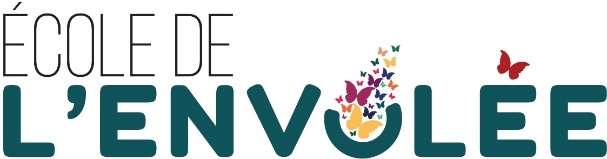 Résumé des normes et modalités d’évaluation des apprentissagesAnnée scolaire 2022-2023Normes et modalités d’évaluation approuvées par le conseil d’établissement le _________________________Communications officielles de l’année 2022-2023Communications officielles de l’année 2022-2023Première communicationécritePour les classes de la 1re à la 6e année, une première communication portant sur le cheminement des apprentissages et le comportement de votre enfant sera disponible à compter du 14 octobre 2022 via le portail Mozaïk parents. Pour le préscolaire, une communication écrite vous sera transmise.Premier bulletinLe premier bulletin sera disponible en ligne le 21 novembre 2022. Ce bulletin couvrira la période du 30 août au 10 novembre 2022 et comptera pour 20% du résultat final de l’année. Une visite de parents aura lieu dans la semaine du 21 novembre. Deuxième bulletinLe deuxième bulletin sera disponible en ligne le 2 mars 2022. Ce bulletin couvrira la période du 14 novembre au 17 février et comptera pour 20% du résultat final de l’année. Les parents des élèves cheminant avec difficulté ou ayant des besoins particuliers seront conviés à une rencontre par l’enseignant(e) de leur enfant dans la semaine du 27 février 2023.Troisième bulletinLe troisième bulletin sera disponible en ligne le 28 juin 2023. Il couvrira la période s’échelonnant du 20 février au 22 juin 2023 et comptera pour 60% du résultat final de l’année.Principales évaluationsPrincipales évaluationsPrincipales évaluationsPrincipales évaluationsFrançaisFrançaisMathématiqueMathématiqueÀ la fin de chaque étape, les élèves seront évalués en lecture et en écriture. La communication orale sera évaluée aux étapes 2 et 3.À la fin de chaque étape, les élèves seront évalués en lecture et en écriture. La communication orale sera évaluée aux étapes 2 et 3.En mathématique, les élèves de la 1re à la 6e année seront évalués à toutes les étapes à la compétence « Utiliser un raisonnement mathématique ».Pour la compétence « Résoudre une situation-problème », les élèves seront évalués seulement aux étapes 2 et 3.En mathématique, les élèves de la 1re à la 6e année seront évalués à toutes les étapes à la compétence « Utiliser un raisonnement mathématique ».Pour la compétence « Résoudre une situation-problème », les élèves seront évalués seulement aux étapes 2 et 3.Commentaires sur les apprentissagesPréscolaire, 1er, 2e et 3e cycleCommentaires sur les apprentissagesPréscolaire, 1er, 2e et 3e cycleCommentaires sur les apprentissagesPréscolaire, 1er, 2e et 3e cycleCommentaires sur les apprentissagesPréscolaire, 1er, 2e et 3e cycleDes commentaires liés aux forces, aux défis et aux progrès de votre enfant seront notés au bulletin.De plus, différents moyens pourront être utilisés pour favoriser la communication avec vous : Annotations dans l’agenda scolaire ou autre carnet d’information, appels téléphoniques, rencontres individualisées, travaux envoyés à la maison ou autres traces jugées pertinentes par l’enseignant(e).Des commentaires liés aux forces, aux défis et aux progrès de votre enfant seront notés au bulletin.De plus, différents moyens pourront être utilisés pour favoriser la communication avec vous : Annotations dans l’agenda scolaire ou autre carnet d’information, appels téléphoniques, rencontres individualisées, travaux envoyés à la maison ou autres traces jugées pertinentes par l’enseignant(e).Des commentaires liés aux forces, aux défis et aux progrès de votre enfant seront notés au bulletin.De plus, différents moyens pourront être utilisés pour favoriser la communication avec vous : Annotations dans l’agenda scolaire ou autre carnet d’information, appels téléphoniques, rencontres individualisées, travaux envoyés à la maison ou autres traces jugées pertinentes par l’enseignant(e).Des commentaires liés aux forces, aux défis et aux progrès de votre enfant seront notés au bulletin.De plus, différents moyens pourront être utilisés pour favoriser la communication avec vous : Annotations dans l’agenda scolaire ou autre carnet d’information, appels téléphoniques, rencontres individualisées, travaux envoyés à la maison ou autres traces jugées pertinentes par l’enseignant(e).Précision : Si des changements importants sont apportés en cours d’année à ce qui est prévu en matière d’évaluation des apprentissages, nous vous en informerons. Pour toute autre information au sujet de l’évaluation, n’hésitez pas à communiquer avec l’enseignant(e) de votre enfant.Précision : Si des changements importants sont apportés en cours d’année à ce qui est prévu en matière d’évaluation des apprentissages, nous vous en informerons. Pour toute autre information au sujet de l’évaluation, n’hésitez pas à communiquer avec l’enseignant(e) de votre enfant.Précision : Si des changements importants sont apportés en cours d’année à ce qui est prévu en matière d’évaluation des apprentissages, nous vous en informerons. Pour toute autre information au sujet de l’évaluation, n’hésitez pas à communiquer avec l’enseignant(e) de votre enfant.Précision : Si des changements importants sont apportés en cours d’année à ce qui est prévu en matière d’évaluation des apprentissages, nous vous en informerons. Pour toute autre information au sujet de l’évaluation, n’hésitez pas à communiquer avec l’enseignant(e) de votre enfant.Épreuves obligatoires de fin d’année (dès le mois de mai 2023)Épreuves obligatoires de fin d’année (dès le mois de mai 2023)Épreuves obligatoires de fin d’année (dès le mois de mai 2023)Épreuves obligatoires de fin d’année (dès le mois de mai 2023)Épreuves obligatoires du Ministère de l'Éducationet de l'Enseignement supérieurFrançaisFrançaisMathématiqueÉpreuves obligatoires du Ministère de l'Éducationet de l'Enseignement supérieurLecture et écritureFin du 2e cycle (4e année)Fin du 3e cycle (6e année)Administrées à la fin de l’année scolaire, celles-ci compteront pour 10% du résultat final.Lecture et écritureFin du 2e cycle (4e année)Fin du 3e cycle (6e année)Administrées à la fin de l’année scolaire, celles-ci compteront pour 10% du résultat final.Fin du 3e cycle (6e année)Administrées à la fin de l’année scolaire, celles-ci compteront pour 10% du résultat final.Épreuves obligatoires du Centre de services scolaire des DraveursFin du 2e cycle (4e année)Administrées à la fin de l’année scolaire, celles-ci compteront pour 10% du résultat de la 3e étape.Résultat à un examen ou note au bulletinL’enseignant est responsable de l’évaluation de ses élèves. Il assure un suivi auprès des parents et des élèves qui en font la demande. L’enseignant communique les résultats d’évaluation selon les modalités convenues en début d’année avec ses collègues. L’enseignant informe les parents, en début d’année des modalités pour le joindre lorsqu’ils ont des questions ou des besoins de clarification dans les jours suivants la prise de connaissance des résultats. L’école met à la disposition des parents et des élèves un formulaire de demande officielle de révision de résultat sur son site Internet et en version papier au secrétariat afin que ceux-ci puissent faire une demande formelle de révision d’un résultat à la direction (réf. Règlement du ministre en application de l’art. 96.15 de la LIP). Avant de remplir la demande officielle de révision du résultat, nous recommandons aux parents :1) De discuter avec l’enseignant de l’enfant du résultat.2) De demander à l’enseignant des précisions concernant le résultat. 3) De vérifier auprès de l’enseignant ce qu’il peut faire comme parent pour le soutenir en vue de la prochaine évaluation.